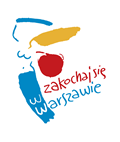 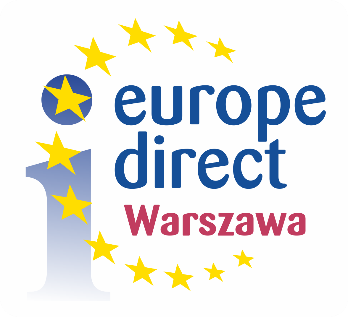 REGULAMINkonkursu plastycznego „Jestem Europejczykiem. Dbam o zdrowie” § 1.Postanowienia ogólneOgłasza się konkurs plastyczny pt.: „Jestem Europejczykiem. Dbam o zdrowie” zwany dalej „Konkursem”.Konkurs jest organizowany w ramach projektu pn. „Punkt Informacji Europejskiej Europe Direct – Warszawa”, współfinansowanego ze środków Unii Europejskiej.Konkurs jest realizowany oraz nadzorowany przez Biuro Funduszy Europejskich 
i Polityki Rozwoju Urzędu miasta stołecznego Warszawy, zwane dalej „Organizatorem”.§ 2.Cel i zasady KonkursuCelem konkursu jest propagowanie zdrowego stylu życia wśród najmłodszych mieszkańców warszawskiej metropolii, co jest szczególnie ważne podczas trwającej nadal sytuacji epidemicznej COVID-19. Konkurs przyczyni się do wzrostu świadomości dzieci na temat konieczności dbania o formę zdrowotną i kondycję fizyczną i psychiczną w czasach, gdy dzieci zdecydowanie zbyt dużo czasu spędzają przed komputerem. Konkurs pozwoli także dzieciom na podzielenie się swoimi pozytywnymi doświadczeniami z troski o siebie i najbliższych w czasie pandemii (np. zdrowe odżywianie, aktywność fizyczna, odpowiednia ilość snu, dbanie o dobre samopoczucie, budowanie odporności organizmu, etc.). Nabycie nowych nawyków lub wypracowanie nowych sposobów dbania o zdrowie (nie tylko fizyczne ale również psychiczne itp.) zaowocuje dobrą kondycją na przyszłość. Unia Europejska nieustannie zachęca obywateli UE do regularnej aktywności fizycznej i dbania o swoje zdrowie. Konkurs wpisuje się w tę retorykę i ma komunikować, że Europejczyk to osoba przykładająca dużą wagę do swojego zdrowia i kondycji.Konkurs ma charakter edukacyjny, a jego tematyka dotyczyć będzie wiedzy 
z zakresu europeistyki.Zadaniem uczestników konkursu będzie stworzenie pracy plastycznej w formacie A3 
w orientacji poziomej lub pionowej nawiązującej do hasła konkursu “Jestem Europejczykiem. Dbam o zdrowie”. Praca ma przedstawiać w jaki sposób uczestnik na co dzień troszczy się o swoją formę zdrowotną i fizyczną. Uczestnik konkursu musi również pamiętać o nawiązaniu do aspektu europejskiego i jego podkreśleniu w swojej pracy.Prace konkursowe powinny być wykonane w formie rysunku lub malunku w jednej 
z następujących technik plastycznych: kredki, pastele, farby, tempera, flamastry, ołówki. Niedopuszczone zostaną prace wykonane przy użyciu nietrwałych, sypkich materiałów albo z elementami wystającymi ponad powierzchnię kartki pracy konkursowej.Do Konkursu mogą zostać zgłoszone jedynie te prace, które:spełniają warunki określone w ust. 3 i 4 niniejszego paragrafu,nie zostały uprzednio zgłoszone do żadnego innego konkursu plastycznego,nie zawierają treści wulgarnych, erotycznych, ksenofobicznych, rasistowskich, naruszających godność ludzką, sprzyjających zachowaniom zagrażającym zdrowiu, bezpieczeństwu, raniących przekonania religijne lub polityczne.Udział w Konkursie jest dobrowolny i bezpłatny.Prace nadesłane na Konkurs nie będą zwracane uczestnikom.Informacje na temat Konkursu zostaną opublikowane na stronach internetowych: Urzędu m.st. Warszawy w tym Punktu Informacji Europejskiej Europe Direct – Warszawa, Biura Edukacji Urzędu m.st. Warszawy, Urzędów Dzielnic, Urzędów Gmin wchodzących w skład Warszawskiego Obszaru Funkcjonalnego oraz Przedstawicielstwa Komisji Europejskiej w Polsce.§ 3.Zasady uczestnictwa w KonkursieUczestnikami Konkursu mogą być wyłącznie uczniowie szkół podstawowych, zlokalizowanych na terenie gmin wchodzących w skład Warszawskiego Obszaru Funkcjonalnego (Gmina Błonie, Brwinów, Czosnów, Góra Kalwaria, Grodzisk Mazowiecki, Halinów, Izabelin, Jabłonna, Jaktorów, Józefów, Karczew, Kobyłka, Konstancin Jeziorna, Legionowo, Leszno, Lesznowola, Łomianki, Marki, Michałowice, Milanówek, Nadarzyn, Nieporęt, Nowy Dwór Mazowiecki, Otwock, Ożarów Mazowiecki, Piaseczno, Piastów, Podkowa Leśna, Pruszków, Radzymin, Raszyn, Stare Babice, Sulejówek, Warszawa, Wiązowna, Wieliszew, Wołomin, Ząbki, Zielonka, Żyrardów) zwani dalej „Uczestnikami”.Konkurs zostanie przeprowadzony w 3 kategoriach wiekowych:I kategoria wiekowa: uczniowie klas 0-3 szkół podstawowych,II kategoria wiekowa: uczniowie klas 4-6 szkół podstawowych,III kategoria wiekowa: uczniowie klas 7-8 szkół podstawowych.Uczestnikami Konkursu nie mogą być członkowie rodzin osób zatrudnionych przez Organizatora (tj. Biura Funduszy Europejskich i Polityki Rozwoju Urzędu m.st. Warszawy).Każdy uczestnik Konkursu może przesłać maksymalnie jedną pracę.Warunkami uczestnictwa w Konkursie są:przesłanie lub dostarczenie osobiście Organizatorowi pracy konkursowej 
w terminie do dnia 12 marca 2021 roku (w przypadku przesłania pracy decyduje data stempla pocztowego),podpisanie pracy konkursowej imieniem i nazwiskiem autora oraz wskazanie wieku 
i klasy, na odwrocie pracy konkursowej,przesłanie lub dostarczenie osobiście Organizatorowi (łącznie z pracą konkursową) prawidłowo wypełnionego i podpisanego formularza zgłoszeniowego (zawierającego również zgodę rodzica/opiekuna - przedstawiciela ustawowego na udział osoby niepełnoletniej w Konkursie), którego wzór został określony 
w załączniku do niniejszego Regulaminu.Praca konkursowa oraz formularz zgłoszeniowy powinny zostać przesłane pocztą lub dostarczone w godzinach 9:00 – 15:00 na adres:Biuro Funduszy Europejskich i Polityki Rozwoju Urzędu m.st. WarszawyPunkt Informacji Europejskiej Europe Direct – WarszawaPKiN, Plac Defilad 1 00-901 Warszawa, XIX piętro, pokój 1912w przypadku przesłania pracy konkursowej pocztą z dopiskiem: Konkurs plastyczny – .„Jestem Europejczykiem. Dbam o zdrowie.”Udział w Konkursie jest jednoznaczny z udzieleniem nieodpłatnej licencji na rzecz m.st. Warszawy, uprawniającej do korzystania z pracy konkursowej.Organizator Konkursu zastrzega sobie prawo do wykluczenia uczestnika z Konkursu,
w szczególności w następujących przypadkach:złamania postanowień niniejszego Regulaminu,niesamodzielnie wykonanej pracy,popełnienia plagiatu,zachowań nieetycznych i sprzecznych z prawem,podania nieprawdziwych lub niepełnych danych.§ 4.Komisja KonkursowaOrganizator powoła Komisję Konkursową.Zadaniem Komisji Konkursowej jest:ocena nadesłanych prac konkursowych oraz formularzy zgłoszeniowych pod względem formalnym oraz wskazanie prac konkursowych zakwalifikowanych do udziału w Konkursie,ocena prac zakwalifikowanych do udziału w Konkursie,wybór prac plastycznych, które w każdej z następujących kategorii (tj. klasy 0-3, klasy 4-6 i klasy 7-8) zajmą odpowiednio 1, 2 i 3 miejsce oraz min. 2 prac, które otrzymają wyróżnienia.Prace konkursowe zakwalifikowane do udziału w Konkursie będą oceniane przez Komisję Konkursową według następujących kryteriów:samodzielność wykonania pracy przez dziecko,pomysłowość i oryginalność,estetyka i jakość wykonania,umiejętność ukazania w pracy konkursowej tematyki Konkursu,nawiązanie do tematyki europejskiej.§ 5.Rozstrzygnięcie KonkursuSpośród nadesłanych prac Komisja Konkursowa wybierze w każdej z trzech kategorii wiekowych: klasy 0-3, klasy 4-6 oraz klasy 7-8 następujące prace plastyczne:1 (słownie: jedną) zwycięską pracę, której autor otrzyma nagrodę główną za zajęcie 1 miejsca,1 (słownie: jedną) pracę, której autor otrzyma nagrodę za zajęcie 2 miejsca,1 (słownie: jedną) pracę, której autor otrzyma nagrodę za zajęcie 3 miejsca,min. 2 (słownie: dwie) prace, których autorzy otrzymają wyróżnienia.W przypadku, gdy w jednej z kategorii przesłanych zostanie mniej niż 20 prac, Organizator Konkursu zastrzega sobie prawo do przyznania nagrody wyłącznie za zajęcie 1 miejsca.Autor/autorka zwycięskiej pracy z każdej ww. kategorii wiekowej otrzyma nagrodę główną, którą będzie opaska sportowa – smartband oraz sprzęt sportowy  - zestaw do gry w badmintona z siatką. Wartość jednostkowa nagrody nie przekroczy kwoty 500 zł brutto.Autorzy prac, którzy w każdej z trzech kategorii wiekowych (0-3, 4-6 i 7-8), zajęli odpowiednio 2 i 3 miejsce, otrzymają w nagrodę sprzęt sportowy – zestaw do gry w badmintona z siatką, których wartość jednostkowa nie przekroczy kwoty 200 zł brutto.Autorzy wyróżnionych prac w każdej z trzech kategorii wiekowych otrzymają zestaw edukacyjno-informacyjnych materiałów promocyjnych, promujących projekt „Punkt Informacji Europejskiej Europe Direct – Warszawa”.Laureaci Konkursu oraz autorzy wyróżnionych prac otrzymają dyplomy.Każda szkoła podstawowa, z której zostanie nadesłanych min. 10 zakwalifikowanych do udziału w Konkursie prac, otrzyma „Podziękowania za udział w konkursie”.Wyniki Konkursu zostaną opublikowane na stronie internetowej Punktu Informacji Europejskiej Europe Direct - Warszawa http://europedirect.um.warszawa.pl oraz na Facebooku Europe Direct – Warszawa najpóźniej w dniu 26 marca 2021 roku. Laureaci Konkursu otrzymają także wiadomość mailową o wyborze najlepszych prac konkursowych.O terminie i miejscu odbioru nagród Organizator poinformuje rodziców/opiekunów wskazanych w Formularzu drogą mailową lub telefoniczną.Osobą wyznaczoną do kontaktu w sprawach związanych z organizacją Konkursu jest Pani Lidia Janicka, Koordynator Punktu Informacji Europejskiej Europe Direct – Warszawa, e-mail: ljanicka@um.warszawa.pl, telefon kontaktowy: (22) 443-02-26 oraz Pani Katarzyna Gruba, Konsultant Punktu Informacji Europejskiej Europe Direct – Warszawa, e-mail: kgruba@um.warszawa.pl, telefon kontaktowy: (22) 443-03-69.§ 6.Przetwarzanie danych osobowychKlauzula informacyjna o przetwarzaniu danych osobowych na podstawie zgody stanowi załącznik do niniejszego regulaminu.§ 7.Postanowienia końcoweOrganizator zastrzega sobie możliwość przerwania, przedłużenia terminu lub zakończenia Konkursu, bez wręczania nagród.Wszelkie koszty związane z uczestnictwem w Konkursie ponoszą uczestnicy we własnym zakresie.Organizator nie ponosi odpowiedzialności za zdarzenia uniemożliwiające przeprowadzenie Konkursu spowodowane okolicznościami niezależnymi od Organizatora.Organizator zastrzega sobie prawo do zmiany niniejszego Regulaminu.
OrganizatorAgata WolpeZastępca Dyrektora Biuro Funduszy Europejskich i Polityki Rozwoju Urzędu m.st. Warszawy